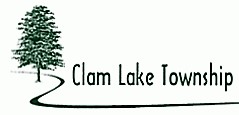 PLANNING COMMISSION MINUTESApril 26, 2018The Clam Lake Township Planning Commission Regular Meeting was called to order by Chairperson Stoutenburg at 6:04 p.m. at the Clam Lake Township Hall located at 8809 E. M-115, Cadillac, MI  49601. ROLL CALL Stoutenburg – PresentWade – PresentFlint – PresentMorin – PresentStahl - PresentPlanning Commissioners Present:  	Stoutenburg, Wade, Stahl, Morin, FlintPlanning Commissioners Absent:	NonePlanning Commission Staff Present:	Zoning Administrator WardaOthers Present:	Dale Rosser, Zoning Board of Appeals Chairperson; Steve Kitler, Township SupervisorAPPROVAL OF MINUTESMotion by Member Stahl seconded by Member Flint to approve the March 22, 2018 minutes as presented. YEA:	Wade, Morin, Stahl, Stoutenburg, FlintNAY:	NoneMotion carried.APPROVAL OF AGENDAMotion by Member Morin seconded by Member Stahl to approve agenda. YEA:	Wade, Morin, Stahl, Stoutenburg, FlintNAY:	NoneMotion carried.PUBLIC COMMENT: Mike Moffett from Manton was present and said he is proposing to purchase property owned by Devin Adema and Jeremy Draper and wants to put in a 10,000 sf, 20 bed, one-story assisted living facility.  He asked if the Planning Commission would support the project.Zoning Administrator Warda stated that she cannot speak for the Planning Commission or the Township Board.  These boards would have to review the information for a rezoning and then for a Site Plan Review/ Special Use Permit.Mr. Moffett said he will get the information to the Zoning Administrator.SCHEDULED PUBLIC HEARINGS:  NoneUNFINISHED BUSINESS:Zoning Administrator Warda stated that the Planning Commission held the Public Hearing on the Draft Master Plan on March 22, 2018 and the Planning Commission has received the copy with the final edits.  She said the next step in the process is for the Planning Commission to consider the “Resolution Recommending the Adoption of the Clam Lake Community Master Plan” which recommends that the Township Board adopt the Master Plan.Member Morin apologized that she didn’t bring this up earlier, but that McGuire’s is now called Evergreen and that the Eldorado Golf Course was omitted from the list on page 34.Zoning Administrator Warda stated that the changes are just “housekeeping” items, so the Planning Commission can still consider the Resolution.Motion by Member Flint supported by Member Morin to adopt the “Resolution Recommending the Adoption of the Clam Lake Community Master Plan” with the corrections regarding Evergreen and the Eldorado.ROLL CALL Stoutenburg – YesWade – YesFlint – YesMorin – YesStahl - YesMotion carried.NEW BUSINESS – Former Frosty Cup Site - Zoning Administrator stated that she is expecting a Site Plan for the old Frosty Cup site, to be the agenda for the May 24, 2018 Planning Commission meeting.New Zoning Ordinance – Zoning Administrator Warda state that in the packet is the proposal for updating the Zoning Ordinance.  She said the proposal is close to what the proposal was in conjunction with the Master Plan submitted a year ago last March.  She said the cost is the same for either updating the Wexford County Zoning Ordinance that has been our interim ordinance or for a new streamlined ordinance.   Chairperson Stoutenburg stated that this is the 2nd part of the Beckett & Raeder Master Plan Project.Motion by Member Morin seconded by Member Stahl to recommend approval of the Zoning Ordinance Proposal to the Township Board. YEA:	Wade, Morin, Stahl, Stoutenburg, FlintNAY:	NoneMotion carried.OTHER BUSINESS – Discussion followed regarding assisted living facilities.  Zoning Administrator said she will email the name of the petitioner’s other facility.ADMINISTRATIVE ITEMS - noneADJOURNMENTMotion by Chairperson Stoutenburg seconded by Member Wade to adjourn the Planning Commission Meeting.YEA:	Stoutenburg, Stahl, Wade, Morin, FlintNAY:	NoneMotion carried.Next Meeting – May 24, 2017 at 6:00 p.m.Meeting adjourned 6:38 p.m. 